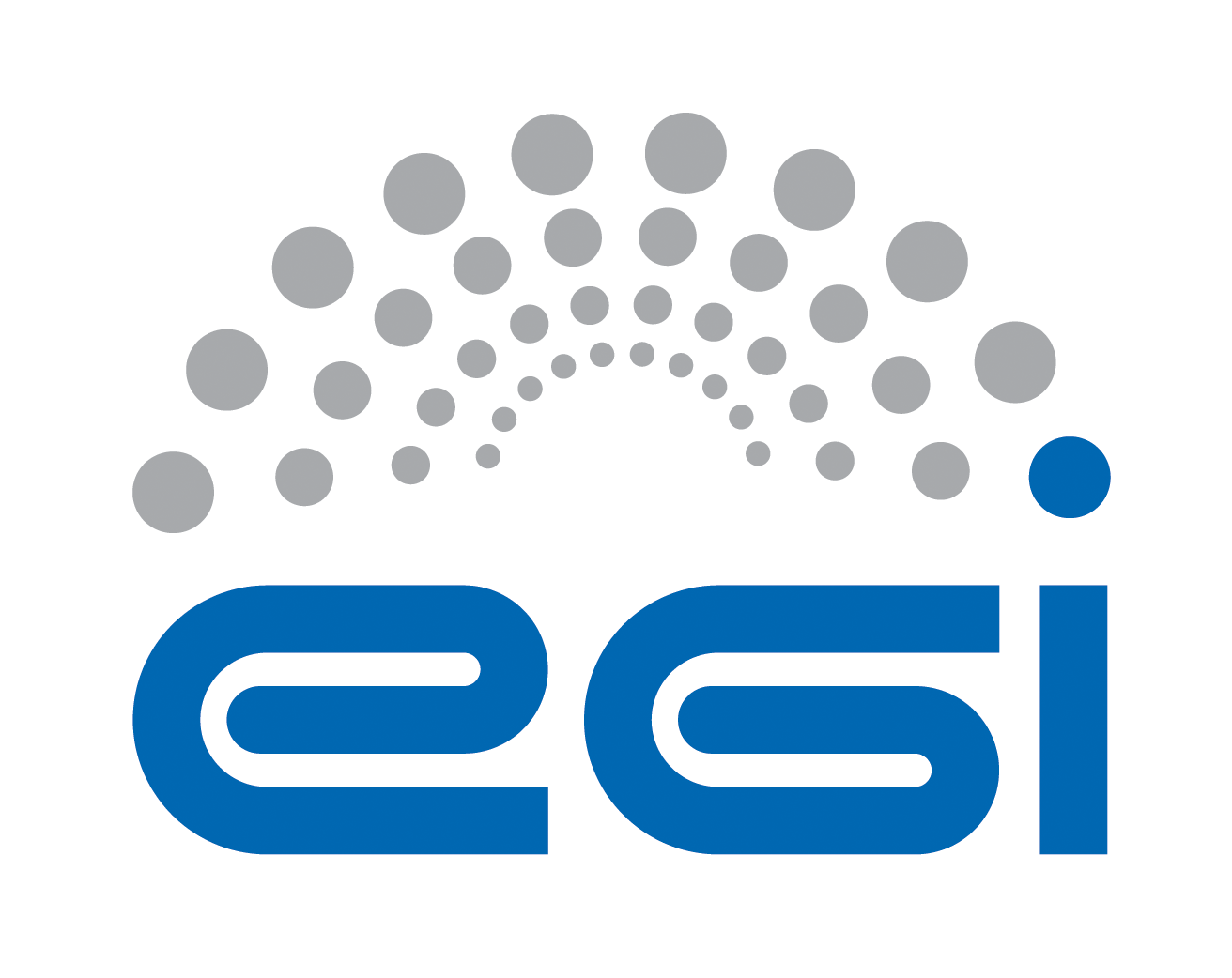 Guide: Service Design and Transition PackagePurpose and UseGuideThis document is a guide to help support the completion of the Service Design and Transition Package (SDTP). The guide provides instructions for each section and table that is required for defining and documenting an SDTP.TemplateThe SDTP template is to be used for creating a service design and transition package (SDTP). The template provides a structure to be applied for defining and documenting a SDTP, which will be:Section 1 is to be initially completed by the service proposer as input to the SSB for analysis and decision taking to plan/extend the EGI service portfolio service. Once approved by the SSB to move forward, Section 2 is to be completed for presentation to the EGI Executive Board.Once the service is endorsed, Sections 3 and 4 are to be completed by the service owner and relevant team members for service design and transition in consultation with the SSB.Once the all activities within the service transition plan have been concluded, this document is closed. If any service undergoes major changes, then a new SDTP is created. For any minor updates and developments will follow the relevant service management processes (e.g. Change Mgmt., Release and Development Mgmt.)TABLE OF CONTENTSPurpose and Use	2Guide	2Template	21	Value Proposition Design	41.1	Customer/User Profile	41.2	Service Overview	42	Business Case Design	53	Service Design	73.1	Service requirements	73.2	Service architecture	83.2.1	High-Level Service architecture	83.2.1.1	Enabling service components	83.2.1.2	Enhancing service components	93.2.1.3	Integration and dependencies	103.2.2	Technical service architecture	103.3	Service acceptance criteria	104	Service Transition PLan	12Value Proposition DesignThis first section must be complete as the minimum set of information required for the Service and Solutions Board (SSB) to review, provide feedback as necessary and/or instruct to move forward with Section 2.Customer/User ProfileService OverviewPerformance indicatorsA Performance Indicator is a measurable value that demonstrates how effectively key objectives are achieved. Key performance indicators define a set of values against which to measure. These raw sets of values, which are fed to systems in charge of summarizing the information, are called indicators. Indicators identifiable and marked as possible candidates for KPIs can be summarized into the following sub-categories:Key performance indicators, in practical terms and for strategic development, are objectives to be targeted that will add the most value to the business. These are also referred to as key success indicators.Business Case DesignThe following business case has been developed to support informed decision-making with respect to the extension or change of the service portfolio from a strategic perspective. Upon approval by the SSB, this section, together with Section 1, will be presented to the EGI Executive Board by the EGI.eu Director or Technical Director.Service DesignWith endorsement by the EGI Executive Board and EGI Council, the service design moves forward. The following aspects must be defined comprising the service requirements, the service architecture (both high-level and technical) and the service acceptance criteria.Service requirementsFollowing, the results of the service requirements analysis:Service architectureThe service architecture provides an overview of the key (logical) service components and their dependencies to help better understand the structure and logical as well as technical setup of the service.High-Level Service architectureThese sections describe how the service is built. A service component is a logical part of a service that provides a function enabling or enhancing a service.Note 1: A service is usually composed of several service components.Note 2: A service component is usually built from one or more configuration items (CIs).Note 3: Although a service component underlies one or more services, it usually does not create value for a customer alone and is therefore not a service by itself.Enabling service componentsEnabling service components are the minimum set of service components that make the service available.Technology Readiness Levels (TRL) are a method of estimating technology maturity of Critical Technology components (CTE) of a program during the acquisition process.According to the EC definition, the levels are defined in the following way:TRL 1 – basic principles observedTRL 2 – technology concept formulatedTRL 3 – experimental proof of conceptTRL 4 – technology validated in labTRL 5 – technology validated in relevant environment (industrially relevantenvironment in the case of key enabling technologies)TRL 6 – technology demonstrated in relevant environment (industrially relevantenvironment in the case of key enabling technologies)TRL 7 – system prototype demonstration in operational environmentTRL 8 – system complete and qualifiedTRL 9 – actual system proven in operational environment (competitive manufacturing in the case of key enabling technologies)The table below applies only to technological components. For all the other components of the service, the TRL is Not Applicable.Enhancing service componentsEnhancing service components are any additional service components that improves the service, however, the service would still run without them, even if at lesser quality.Technology Readiness Levels (TRL) are a method of estimating technology maturity of Critical Technology components (CTE) of a program during the acquisition process (see detailed description in Section above).The table below applies only to technological components. For all the other components of the service, the TRL is Not Applicable.Integration and dependenciesInsert a description and/or visualisation (figure) of the dependencies between the identified service components.Technical service architectureDescribe the technical service architecture, taking into consideration the following perspectives:Environmental architectureNetwork infrastructureHardwareSoftware / applicationsInformationService acceptance criteriaThe service acceptance criteria are based on the results from the requirements analysis and listed in the following table:Critical acceptance criteria according to the above table are regarded as show-stoppers. That means that, if any of the critical acceptance criteria is not achieved, the deployment of the service to the live environment will be delayed.Service Transition PLanThe following table provides the service transition plan for the new or changed service that services as the action plan regarding all activities to be carried out.Guide:Service Design and Transition PackageAuthor:Sy HolsingerVersion:V2Date:8 Sept 2015Document Link:https://documents.egi.eu/document/2550(Potential) Customer of the serviceA customer commissions the service provider to receive the service, doing so on behalf of a number of users (see below) – specify the organisation type/category of the service e.g. NGI; RI; Resource Provider(Potential) User of the serviceSpecify the user type/category of the service e.g. large research groups; individual researcher; site adminsUser profile(pains/gains)Describe the situation without the new or changed service, including potential pain points the service is intended to resolve or unexploited opportunities for the customer(s).Service NameClear, short name of serviceGeneral descriptionProvide a high-level description of what the service does and functionality included.i.e. Grid Compute: A service that allows to run computational tasks on high quality IT resources, accessible via a uniform/standard interface and supporting authentication/authorisation based on a membership within a virtual organisation. Grid Compute services are federated together from hundreds of providers across Europe and beyond offering seamless access to computing capabilities with integrated monitoring and accounting. Value Proposition(pain relievers / gain creators)Describe how the new or changed service alleviates specific user pains and/or supports its intended customer(s) to exploit new opportunities.EGI2020 StrategyDescribe how this aligns to the EGI2020 StrategyProvide specific reference(s) to the document e.g. page, section numbersObjectiveIndicatorDescriptionTargetWhich is the Objective you are trying to achieve (e.g. customer satisfaction)Name of performance indicatorShort description of the indicatorTargeted value for the chosen indicatorBest caseAverage caseWorst caseDemand assessmentDescribe what is the full market potential (all user types / categories and size) and most likely uptake possibleDescribe somewhere between the best and worst case scenarioDescribe the minimal uptake of the service e.g. only by EGI federation; 1 user groupAssumptions(about market uptake)What assumptions need to be made to expect the best case scenario e.g. EC policy supports it; no commercial alternative; high user friendliness will equal mass uptakeWhat assumptions need to be made to expect the average case scenario e.g. requested by multiple user groups ensuring some uptakeWhat assumptions need to be made to expect the worst case scenario e.g. service design is high quality and will be supported at least internallyExpected organisational impact on the service providerIn the best case scenario, what organisation changes would need to be made to support the demand e.g. additional staff, expanded data centre, no impactIn the average case scenario, what organisation changes would need to be made to support the demand e.g. additional staff, expanded data centre, no impactIn the worst case scenario, what organisation changes would need to be made to support the demand e.g. additional training of staff, no impactExpected CostProvide an estimate of the resources required to develop (CAPEX) and maintain / operate (OPEX) the service in the best case e.g. human effort; financial investmentProvide an estimate of the resources required to develop (CAPEX) and maintain / operate (OPEX) the average case e.g. human effort; financial investmentProvide an estimate of the resources required to develop (CAPEX) and maintain / operate (OPEX) the worst case e.g. human effort; financial investmentExpected RevenueWhat revenue types will the provider obtain in return for the investment described above and possible estimates e.g. direct payment(s); funding; in-kind contributionWhat revenue types will the provider obtain in return for the investment described above and possible estimates e.g. direct payment(s); funding; in-kind contributionWhat revenue types will the provider obtain in return for the investment described above and possible estimates e.g. direct payment(s); funding; in-kind contributionRisksWhat are the organisational, technical, financial, market and/or legal risks associated to the service provider e.g. inability to scale to demandWhat are the organisational, technical, financial, market and/or legal risks associated to the service provider e.g. competitor offers better / cheaper serviceWhat are the organisational, technical, financial, market and/or legal risks associated to the service provider e.g. technology is not mature and stable enough to deliver required customer levelsConstraints / limiting factorsDescribe the factors that may limit or hold back the success of the service e.g. size of the market; demand in the market; availability of supply; competition; availability of finances; quality and skills of employeesDescribe the factors that may limit or hold back the success of the service e.g. size of the market; demand in the market; availability of supply; competition; availability of finances; quality and skills of employeesDescribe the factors that may limit or hold back the success of the service e.g. size of the market; demand in the market; availability of supply; competition; availability of finances; quality and skills of employeesAccess PolicySelect at least 1 of the following 3 access policies the service can be accessed through; if more than one apply, specify the scenario:Policy-based: users are granted access to the service based on policies defined by the EGI service provider(s) or by EGI.euWide access: users can freely access the service providedMarket-driven: users can negotiate a fee to access the service either directly with the EGI service provider or indirectly with EGI.eu- Services allowing access to rival services (e.g. computing capacity or storage) are usually provided under as policy- or market-driven.- Services allowing access to non-rival services (e.g. software packages or scientific data) are usually provided under a wide access policy.Select at least 1 of the following 3 access policies the service can be accessed through; if more than one apply, specify the scenario:Policy-based: users are granted access to the service based on policies defined by the EGI service provider(s) or by EGI.euWide access: users can freely access the service providedMarket-driven: users can negotiate a fee to access the service either directly with the EGI service provider or indirectly with EGI.eu- Services allowing access to rival services (e.g. computing capacity or storage) are usually provided under as policy- or market-driven.- Services allowing access to non-rival services (e.g. software packages or scientific data) are usually provided under a wide access policy.Select at least 1 of the following 3 access policies the service can be accessed through; if more than one apply, specify the scenario:Policy-based: users are granted access to the service based on policies defined by the EGI service provider(s) or by EGI.euWide access: users can freely access the service providedMarket-driven: users can negotiate a fee to access the service either directly with the EGI service provider or indirectly with EGI.eu- Services allowing access to rival services (e.g. computing capacity or storage) are usually provided under as policy- or market-driven.- Services allowing access to non-rival services (e.g. software packages or scientific data) are usually provided under a wide access policy.CategoryRequirementsWeight(1-10)Functional and technical service requirementsAvailability, continuity and performance-related service requirementsSecurity and data protection-related service requirementsUsability-related service requirementsOrganisational service requirementsComponent nameDescriptionTRLComponent nameDescriptionTRLCategoryAcceptance criteriaCritical(Yes/No)Functional and technical acceptance criteriaFunctionality to be effectively provided by the serviceOtherAvailability, continuity and performance-related acceptance criteriaSecurity and data protection-related acceptance criteriaUsability-related acceptance criteriaOrganisational acceptance criteriaCriteria for effective communicationCriteria for effective user or support staff trainingNumber of unachieved critical acceptance criteria preventing deployment1 or moreNumber of unachieved non-critical acceptance criteria preventing deployment[Insert number]PhaseActivities and timingResponsibilities (RACI)Links/References to other documentsSpecification, negotiation and agreemente.g. complete service portfolio entry templateDevelopment and procurementTestinge.g. carry out assessment of service acceptance criteriaOperation with early life supportRegular operation